Månedsplan for 2., 3. og 4. trinn SFOMandagTirsdagOnsdagTorsdagFredagHovedaktivitet: TurStarter kl. 11:30Tilbake på SFO innen kl. 14:00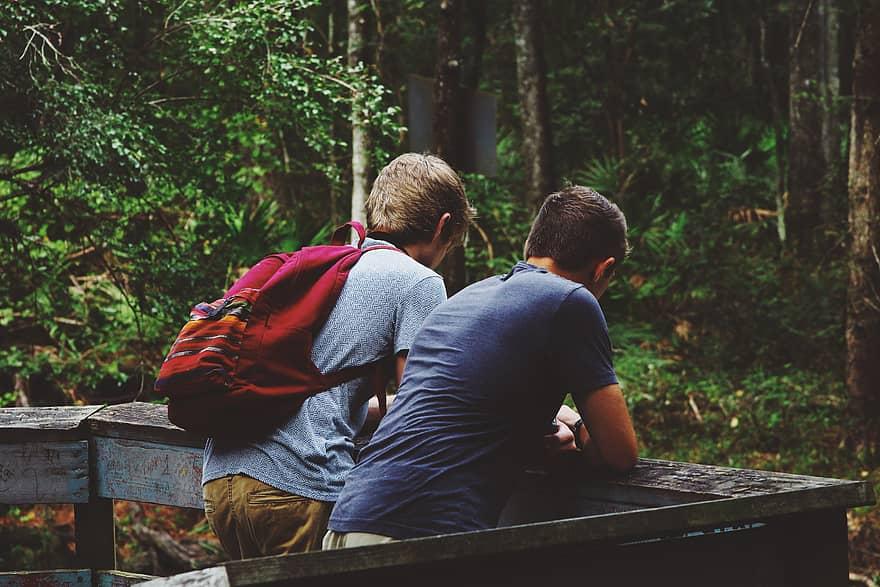 Hovedaktivitet: Valgfrie aktiviteterBla. lego, tegning, perling mm.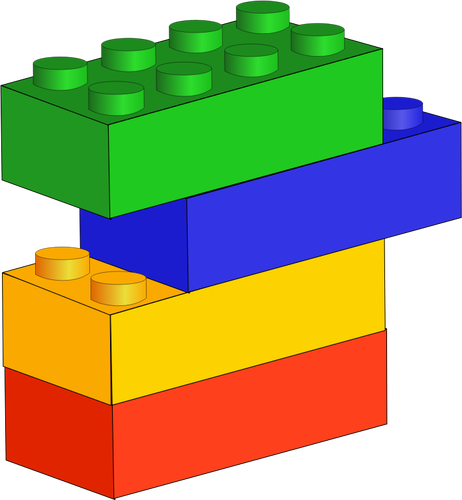 Hovedaktivitet: Valgfrie aktiviteterBla. lego, tegning, perling mm.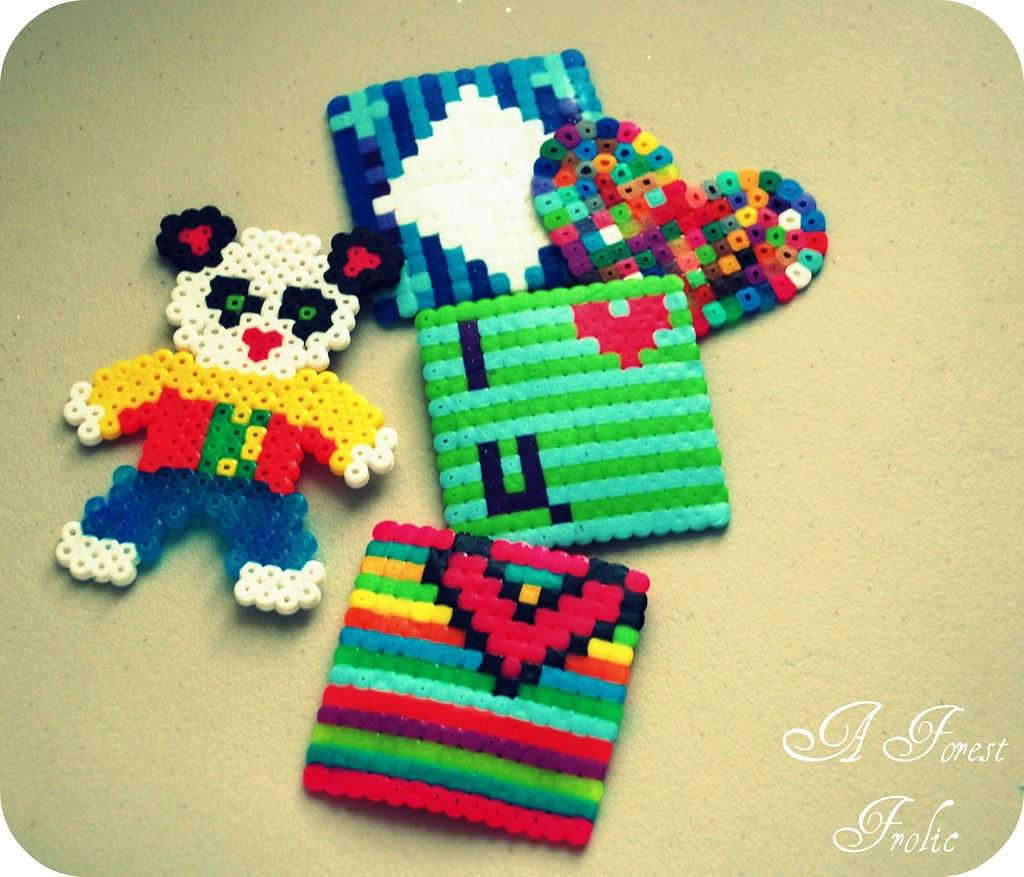 Hovedaktivitet: MagnetdagServering av varm matValgfrie aktiviteter som lego, dans, utendørs aktiviteter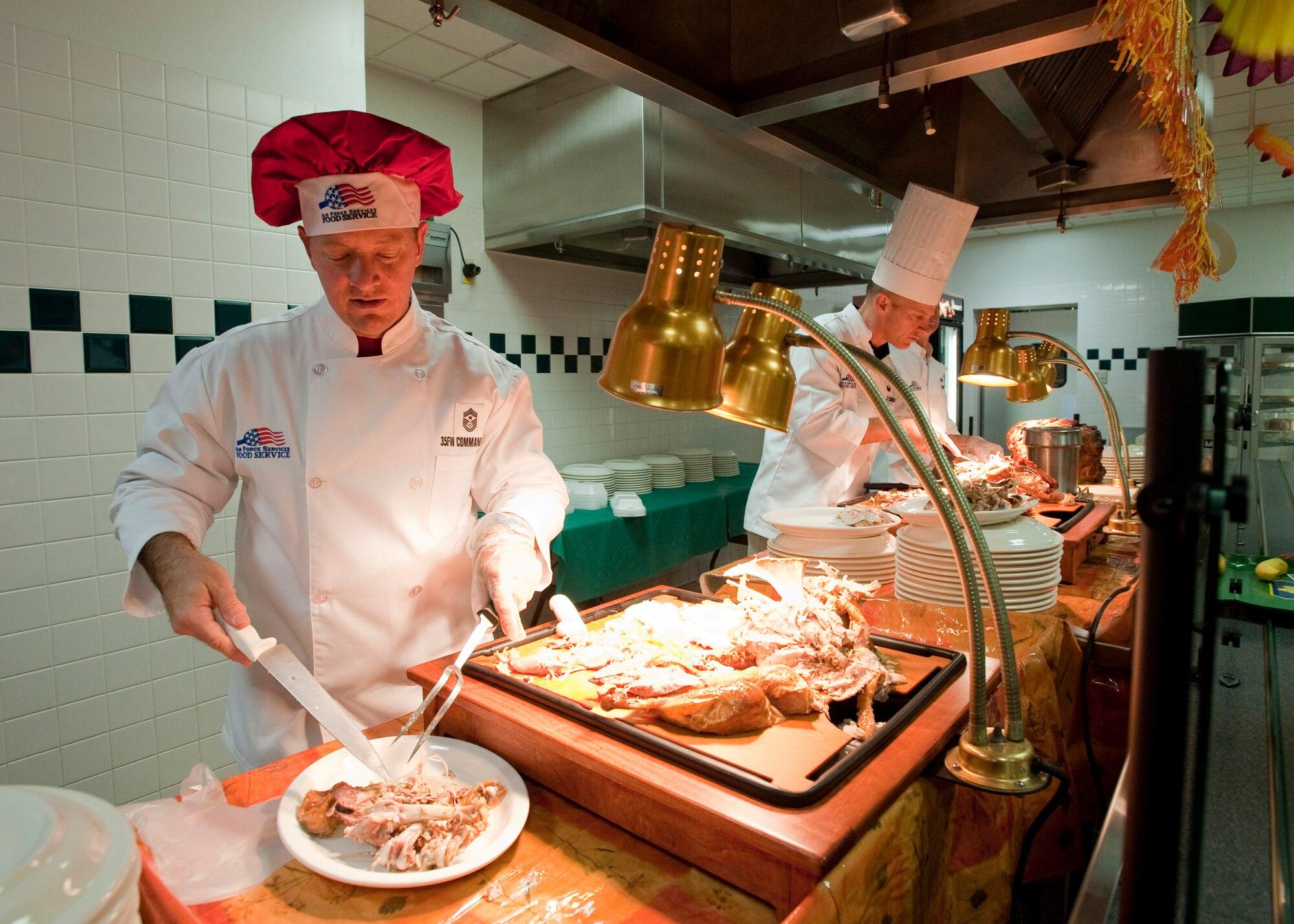 Hovedaktivitet: Valgfrie aktiviteterBla. lego, tegning, perling mm.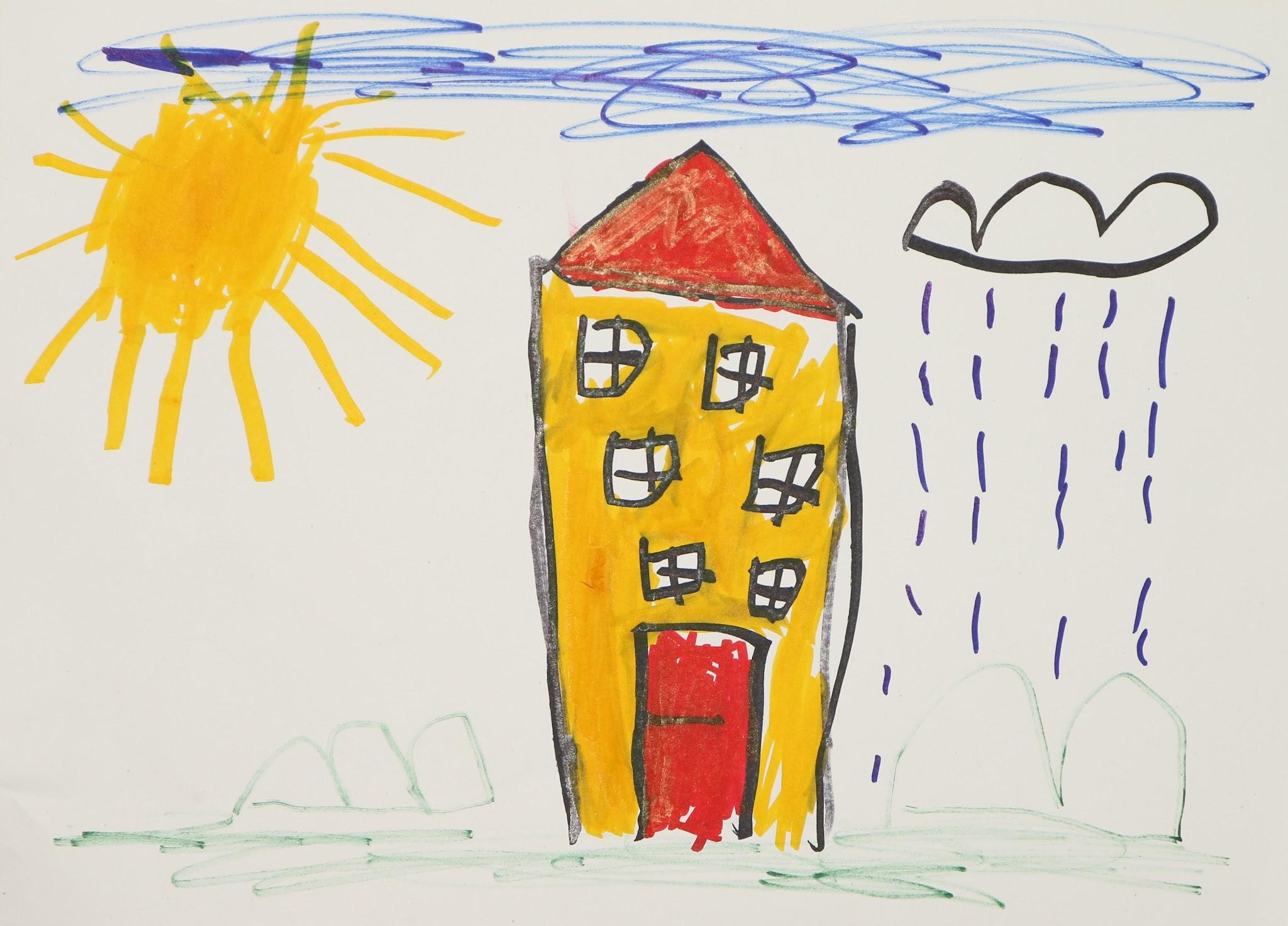 